SPACE COAST RUNNERS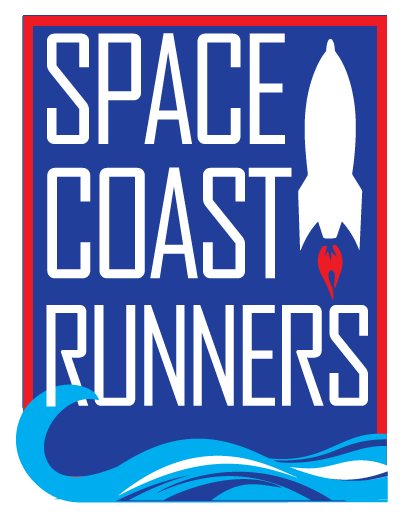 MINUTES OF JANUARY 20, 2020 BOARD MEETINGMerritt Island Pro-Health, 7:00PMBoard Members / Officers Present: Debbie Wells (President), Caeley Looney (Vice President), Bob Rall (Treasurer), Elisha Gould (Secretary), Jessica Frank, Stephen BernsteinDirector of Operations: Brittany Streufert Board Members / Officers Absent: Lindsey SodemannGuests: Paul Boucher, Carol Ball, Dave Thompson, Marlene White, Linda BuntingMeeting Called to Order: 7:01pmReview and Approval of December 2019 Minutes: MSP Bob/StephenReview December Action Items Review and Approval of Treasury report: Bob presented “Draft” versions of the Balance Sheet and Budget Overview FY20 P&L. MSP Jessica/Stephen to pass DRAFT versions, pending final versions being sent to the Board prior to Feb 2020 meeting. Guest/Guest SpeakersMarlene White (& Linda Bunting) – Cocoa Beach High School Track Update.
Almost a year of fundraising so far and are $95,000 in to their tentative goal of $450,000. Asking for an update on SCR’s support of the fundraising. Bob (Treasurer) and Debbie (President) presented Marlene & Linda with a SCR $5,000 donation, as voted upon and approved by the Board in July 2019.Dave Thompson – Hand Cycles for Space Coast Half Marathon Inclusion. 
Wife was diagnosed with severe osteoporosis and is now racing via hand cycling, in the process she has become involved in the Orlando adaptive cycling community. That community has expressed a lot of interest in racing the Space Coast Half Marathon (board discussion determined that South side would be safer). Dave is asking that we consider making it hand cycling inclusive, not necessarily a division, but maybe an “exhibition” so they can feel welcomed to participate. Debbie will talk with Running Zone to determine the viability. Paul Boucher – attended meeting as an SCR member and representative of the Racing Series Committee to discuss 2020-2021 ROY Series. Critical TopicsRace Committee Slate of 2020-2021 Races – Brittany presented.
Details being kept confidential until series is released in March/April. Detailed presentation was provided by Brittany (member of the Racing Committee) to the Board. Board discussed proposed schedule, races and awards. Decision will be made at February Board Meeting after hearing proposed method to include alternative race applicants. Unfinished Businessa.	Articles of Incorporation – Final Draft in Work	Will be finished and presented to the board for final vote during February meeting. b.	Power of Pizza Contract – Brittany and Debbie discussed.	Will be finalized prior to February meeting.c.	Scholarship Letter – Distributed Letters	Letters have been distributed to all contacts and applications are due by beginning of March. A scholarship committee has been formed to process and select recipient by end of March 2020. Committee consists of 5 SCR members: Jessica Frank, Bob Rall, Carol Ball, Caeley Looney & Debbie Wells. Review Meeting TBD.d.	Florida Half/Full Marathon Volunteers – need help recruiting.Volunteers have to sign up via link to sign the a waiver. We have 2 shifts and need full staff at each. Brittany will advertise in social and newsletter, Board members will share and recruit if possible.ReportingMembership - Brittany883 – A lot of new members while older members are leaving. Idea: gift memberships as a new option. Debbie & the automatic system is reaching out to lapsed memberships. Race Results/Race Report - Bob
Nothing new to reportProduct Sales - BrittanyNew shirts (white with horizontal logo) have been ordered – for sale at events, but are geared to new membership packets. Vintage shirts are pretty much gone. Red shirts are down to stock of qty 6. Have now paid for order an making profit on the aqua shirts. Hats are now turning profit (and being worn in Turkey), and singlets were making a profit (before recent reorder).Online Store – Brittany – Nothing new to reportNew BusinessCommittee UpdatesStrategic Planning Committee – Caeley Looney, ChairDirector of Operations Contract – Debbie (no current action)Membership Survey – Brittany/Caeley (Status of Actions)Strategic Plan Update – CaeleyNext Meeting - TBD at Panera in Viera 
Next meeting will need to focus on Summer Expo goals (Expo on July 12 at Controlled Results) Marketing and Communications Committee aka Social – Lindsey Sodemann, ChairWebsite – Ownership for spacecoastrunners.COM is available – Caeley is looking into cost/purchase & redirecting of site for branding purposes.Social Media – no updatesNewsletter Out of Town Race Reports – Carol BallAny Volunteers from Survey – maybe we can make assignments to help Brittany with content.Debbie submitted a guest writer piece on Safety. Reminding the board and any SCR members to submit any ideas they might have.Caeley to continue collecting SCR club discounts and submit to Brittany for posting on SCR log in site and newsletter reminders.Swag – no updatesSocials – Winter Social, January 5 Oars & Paddles – Alex Kesterson/Chair – Debrief:
Went really well, was colder than expected so spent a little more on hot chocolate and pastries. Lots of member interaction $150 in new memberships, $350 in apparel sales. Heather Felix & Bagel World donated to the event – SCR will send them a thank you note.Summer Social/Expo – Debbie Wells, Chair
July 12th at Controlled Results – asking the social committee if they would like to offer discounts.Awards Celebration Night – Co-Chairs Caeley & BrittanyGift Basket, Chair	Debbie WellsBrittany looking into Space Coast Conference Center (caveat is that we have to use their food services)Proposed date May 31st?Next Meeting – January 22 at 6P Viera ProHealth, Brittany & Alex will run meeting while Lindsey is out of townCommunity Engagement Committee – Elisha Gould, ChairHigh School Scholarship – Debbie – as noted in Unfinished Business. Racing Team Update – Stephen
Dry run for Tooth Trot is organized. Jodi/Stephen (team co-captains) will map out a kids course that won’t be as dangerous as usual due to high traffic at the Wickham Park (Ren Fair). Debbie asked Stephen to come to the next meeting with a plan for all upcoming Dry Runs for the rest of the series.Club/Partner events – Brittany/DebbieFlorida Marathon Water Station – Need volunteersLike Harvey Like Son Movie email – Will address with social committeeGroup Runs – BrittanyPlayalinda Hardware Debrief – went really well, lots of participation & fun time had by allUp Next: Dirty Oar, February 6thProposing Pizza Gallery on March 2nd, Brittany has reached out and response pending.Sunday CV Water/Runs – Cyndi Bergs – Going SouthFun Runs – Website Updated - BrittanyTravel Races – 3/15 Marco Island Half Marathon
Debbie is putting out the details this week. Coaching/Training Camps –New Wave camp registration is underway (14 sign ups at time of meeting)RunKlub, Peak When It Counts & Set Goals are continuing to offer discountsVolunteer Coordinator - BrittanyHall of Fame/Golden Shoe Task force – no update
Will begin taking applications in Feb.Kids’ Races – Proposal for Managing Races
Need to come up with a strategic plan to lead and organize all kids races and all that it entails. Reach out to club to get a volunteer or have Board Members reach out specifically. Grant for 2020-2021 Program: see Saucony Grant program in Agenda – discus at February meetingRace Committee – Brittany Streufert, ChairROY Series – Brittany presented proposed 2020-21 ROY series as noted in Critical TopicsNext Meeting – February 17, 2020 6P Viera Pro-HealthNew online ROY Calculator – quoted $200 to update or source code given for free, Brittany & Caeley are looking into source code.Battle of Brevard – Nancy Foresteire/Chair
Will be held at the Viera Community Center again this year.ROY Race Duties – DebbieTent – Paul BoucherDisplay/Sale Materials – Brittany Youth Races – Team Captains (course/lead run), Elisha (results), Brittany (awards)Volunteers – Sign-ups issued via website for tent (Brittany)SCR Racing Team verification (Elisha)SCR Group Photo – Brittany will be advertising on social - Skip & Marion Oswald will help take the picsNext Meeting – Monday, February 17, 7pm @ Viera Pro-HealthAdjourn – 9:06p Minutes Prepared by Elisha Gould, SCR Secretary